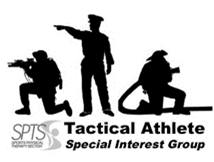 AASPT Tactical Athlete SIGTactical TalkReferences:Abt, J. P., Sell, T. C., Lovalekar, M. T., Keenan, K. A., Bozich, A. J., Morgan, J. S., et al. (2014). Injury epidemiology of U.S. Army Special Operations forces. Military Medicine, 179(10), 1106–1112. http://doi.org/10.7205/MILMED-D-14-00078Ardern CL, Glasgow P, Schneiders A, et al. (2016). Consensus statement on return to sport from the First World Congress in Sports Physical Therapy, Bern. Br J Sports Med Published Online First: 25 May 2016.Bear, R., Sanders, M., Pompili, J., Stucky, L., Walters, A., Simmons, J., et al. (2016). Development of the Tactical Human Optimization, Rapid Rehabilitation, and Reconditioning Program Military Operator Readiness Assessment for the Special Forces Operator. Strength and Conditioning Journal, 38(6), 55–60. http://doi.org/10.1519/SSC.0000000000000258Gutschick, J. H., & Lazicki, R. S. (2020). RETURNING A SPECIAL OPERATIONS CANDIDATE TO DUTY FOLLOWING AN AIRBORNE OPERATION INJURY: A CASE REPORT. International journal of sports physical therapy, 15(1), 148–159. Mannino, S. M. (2018). An Evaluation of the United States Army John F. Kennedy Special Warfare Center and School (USAJFKSWCS) Human Performance Program (Doctoral dissertation). Retrieved from http://library.uncg.edu/Rhon, D. I., Teyhen, D. S., Shaffer, S. W., Goffar, S. L., Kiesel, K., & Plisky, P. P. (2018). Developing predictive models for return to work using the Military Power, Performance and Prevention (MP3) musculoskeletal injury risk algorithm: a study protocol for an injury risk assessment programme. Injury Prevention : Journal of the International Society for Child and Adolescent Injury Prevention, 24(1), 81–88. http://doi.org/10.1136/injuryprev-2016-042234Teyhen, D. S et al. (2015). What Risk Factors Are Associated With Musculoskeletal Injury in US Army Rangers? A Prospective Prognostic Study. Clinical Orthopaedics and Related Research, 473(9), 2948–2958. http://doi.org/10.1007/s11999-015-4342-6